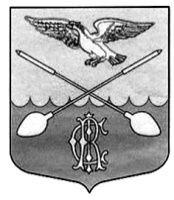  СОВЕТ ДЕПУТАТОВ ДРУЖНОГОРСКОГО ГОРОДСКОГО ПОСЕЛЕНИЯ  ГАТЧИНСКОГО МУНИЦИПАЛЬНОГО РАЙОНА ЛЕНИНГРАДСКОЙ ОБЛАСТИ(Третьего созыва)Р Е Ш Е Н И Е От 26 октября .                                                                                  №  39О  проекте Бюджета Дружногорского городского   поселения на 2017 год и назначении публичных слушаний по проекту бюджета.	Рассмотрев представленный администрацией Дружногорского городского   поселения проект Бюджета Дружногорского городского   поселения на 2017 год и документы, предоставляемые с проектом бюджета, в соответствии со ст. 28 Федерального  Закона   «Об общих принципах организации местного самоуправления в Российской Федерации» № 131-ФЗ  от 06.10.2003 года, Бюджетным Кодексом Российской  Федерации, Уставом Дружногорского городского   поселения, положением «О бюджетном о бюджетном процессе в муниципальном образовании Дружногорское городское поселение Гатчинского муниципального района Ленинградской области »                  Совет депутатов  Дружногорского городского   поселения РЕШИЛ:1. Принять проект решения «О Бюджете Дружногорского городского   поселения на 2017 год» за основу (прилагается).2. Назначить по проекту Бюджета Дружногорского городского   поселения на 2017 год публичные слушания на 11 ноября 2016 года в 16.00 по адресу п. Дружная Горка, ул. Садовая, д. 4 актовый зал администрации.3. Опубликовать настоящее решение, проект Бюджета Дружногорского городского поселения на 2017 год и объявление о дате, времени, месте проведения Публичных слушаний и разместить на официальном сайте Дружногорского городского   поселения.4. Предложения в проект Бюджета Дружногорского городского   поселения направляются в произвольной письменной форме в аппарат Совета депутатов для регистрации и затем передаются в администрацию Дружногорского городского   поселения   до 10 ноября 2016 года включительно  (кроме субботы, воскресения), по адресу: п. Дружная Горка, ул. Садовая, д. 4, каб. 45. Ответственность за организацию и проведение публичных слушаний возложить на главу администрации Дружногорского городского поселения Володковича В.В.6. Контроль над исполнением решения возложить на бюджетную комиссию Совета депутатов Дружногорского городского   поселения.7. Решение вступает в силу с момента принятия.Глава  Дружногорского городского поселения		     	С.И. Тарновскийпроект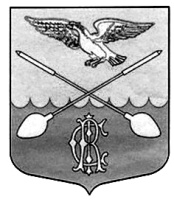  СОВЕТ ДЕПУТАТОВ ДРУЖНОГОРСКОГО ГОРОДСКОГО ПОСЕЛЕНИЯ  ГАТЧИНСКОГО МУНИЦИПАЛЬНОГО РАЙОНА ЛЕНИНГРАДСКОЙ ОБЛАСТИ(Третьего созыва)Р Е Ш Е Н И Е от                                                                                                                  № О бюджете  Дружногорского городскогопоселения на 2017 год.В соответствии с Федеральным  Законом   № 131-ФЗ  от 06.10.2003 года  «Об общих принципах организации местного самоуправления в Российской Федерации», Бюджетным кодексом Российской  Федерации, Уставом муниципального образования Дружногорское городское поселение, Положением о бюджетном процессе в  муниципальном образовании Дружногорское городское поселение Гатчинского муниципального района Ленинградской области, утвержденным Решением Совета депутатов Дружногорского городского поселения от 25 сентября 2013 года №31,  с изменениями и дополнениями Совет депутатов  Дружногорского городского   поселенияРЕШИЛ:Утвердить Бюджет  Дружногорского городского   поселения на 2017 год:Статья 1. Основные характеристики бюджета Дружногорского городского   поселения на 2017 год.1. Утвердить основные характеристики бюджета Дружногорского городского   поселения  на 2017 год:прогнозируемый общий объем доходов бюджета Дружногорского городского   поселения в сумме 35 660,00 тысяч  рублей;общий объем расходов бюджета Дружногорского городского поселения в сумме 38 380,00 тысяч рублей;прогнозируемый дефицит бюджета Дружногорского городского поселения в сумме 2 720,00 тысяч рублей.2. Утвердить источники финансирования дефицита бюджета Дружногорского городского   поселения  на 2017 год согласно приложению 1.Статья 2. Доходы бюджета  Дружногорского городского   поселения на 2017 год.  1.  Утвердить в пределах общего объема доходов бюджета Дружногорского городского   поселения, установленного статьей 1 настоящего решения прогнозируемые поступления доходов на 2017 год согласно приложению 2.2. Утвердить в пределах общего объема бюджета Дружногорского городского   поселения, установленного статьей 1 настоящего решения  в бюджете Дружногорского городского   поселения объем межбюджетных трансфертов, получаемых из других бюджетов на 2017 год в общей сумме 7900,00 тысяч рублей согласно приложению 3.Статья 3.  Главные администраторы доходов бюджета Дружногорского городского   поселения и главные администраторы источников финансирования дефицита    Дружногорского городского   поселения.1. Утвердить перечень главных администраторов доходов бюджета Дружногорского городского   поселения на 2017 год согласно приложению 4.2. Утвердить перечень главных администраторов источников финансирования дефицита бюджета Дружногорского городского   поселения на 2017 год согласно  приложению 5.3. Передать функции администрирования отдельных видов доходов бюджета поселения Комитету финансов Гатчинского муниципального района, как финансовому органу, согласно приложению 4.1Статья 4. Особенности администрирования доходов бюджета Дружногорского городского   поселения в  2017 году.1. Установить нормативы распределения доходов в бюджет Дружногорского городского   поселения, не утвержденные Бюджетным Кодексом РФ, федеральными Законами РФ и Законами субъектов РФ согласно Приложению №12 (прилагается).2. Установить, что задолженность по отмененным федеральным налогам и сборам, местным налогам и сборам, поступающим в бюджет Дружногорского городского поселения (в части сумм по расчетам до 01.01.2006 года и погашения задолженности прошлых лет) в 2017 году зачисляются в бюджет Дружногорского городского   поселения. Статья 5. Бюджетные ассигнования бюджета Дружногорского городского   поселения на  2017год.1. Утвердить в пределах общего объема расходов, установленного статьей 1 настоящего  решения  распределение бюджетных ассигнований по разделам и подразделам, классификации расходов бюджета  на 2017 год – согласно приложению 6;2. Утвердить распределение бюджетных ассигнований по целевым статьям (муниципальным программам и не программным направлениям деятельности), группам и подгруппам видов расходов классификации расходов бюджетов, а также по разделам и подразделам классификации расходов бюджетов бюджета Дружногорского городского поселения на 2017 год – согласно приложению 6.1;3.Утвердить ведомственную структуру расходов бюджета Дружногорского городского   поселения на 2017 год – согласно приложению  7;4. Утвердить распределение бюджетных ассигнований на реализацию муниципальных целевых программ на 2017 год  согласно приложению 8.	5. Утвердить сводный перечень товаров, работ и услуг для  муниципальных нужд Дружногорского городского поселения на 2017 год согласно приложению 9.6. Утвердить перечень главных распорядителей средств бюджета Дружногорского городского поселения на 2017 года согласно приложению 10.7. Утвердить резервный фонд  администрации  Дружногорского городского   поселения на 2017 год в сумме  100,0  тысяч рублей;Предоставление и расходование указанных средств осуществляется в соответствии с Порядком, утверждаемым администрацией Дружногорского городского   поселения в рамках не программных расходов бюджета;        8. Утвердить перечень учреждений, участников  бюджетного процесса  Дружногорского городского   поселения  на 2017 год согласно приложению 13.        9. Установить, что в 2017 году в соответствии с постановлениями администрации  Дружногорского городского   поселения  определяются случаи и порядок  предоставления за счет средств  бюджета Дружногорского городского   поселения  субсидий юридическим  лицам (за исключением субсидий государственным (муниципальным) учреждениям), индивидуальным предпринимателям, физическим лицам - производителям товаров (работ, услуг).        10. В пределах  бюджетных ассигнований,  предусмотренных ведомственной структурой  расходов бюджета Дружногорского городского   поселения  на 2017 год предоставляются  субсидии:- в целях возмещения недополученных доходов при реализации населению  услуги по вывозу жидких бытовых отходов по  тарифам, не покрывающим издержек предприятия;- на возмещение затрат по проведению обследования  технического состояния строительных конструкций муниципального жилого фонда Дружногорского городского поселения.11. Полученные доходы  от  платных услуг, оказываемых казенными  учреждениями, иной приносящий доход деятельности в соответствии с Уставами казенных учреждений, а также безвозмездных поступлений от физических и юридических лиц, в том числе добровольных пожертвований направленных казенным учреждениям Дружногорского городского   поселения, подлежат зачислению в бюджет Дружногорского городского   поселения(основание: статьи 38.2,41,62,161 БК РФ).12. Администрация Дружногорского городского   поселения утверждает лимиты бюджетных обязательств в качестве источников финансового обеспечения осуществления оказываемых казенными учреждениями платных услуг (основание: статьи 35,62,158 БК РФ).	13. Утвердить объем бюджетных ассигнований дорожного фонда Дружногорского городского   поселения на 2017 год в сумме 1600,00 тыс.руб.14. Установить, что в соответствии с пунктом 3 статьи 217 Бюджетного кодекса Российской Федерации в ходе исполнения настоящего Решения изменения в сводную бюджетную роспись вносятся  в соответствии с решениями руководителя финансового органа без внесения изменений в решение о бюджете:в случае исполнения судебных актов, предусматривающих обращение взыскания на средства бюджетов бюджетной системы Российской Федерации;в случае использования (перераспределения) средств резервных фондов, а также средств, иным образом зарезервированных в составе утвержденных бюджетных ассигнований, с указанием в решении о бюджете объема и направлений их использования;в случае получения субсидий, субвенций, иных межбюджетных трансфертов и безвозмездных поступлений от физических и юридических лиц, имеющих целевое назначение, сверх объемов, утвержденных решением о бюджете, а также в случае сокращения (возврата при отсутствии потребности) указанных средств;в случае изменения типа муниципальных учреждений;в случае увеличения бюджетных ассигнований текущего финансового года на оплату заключенных муниципальных контрактов на поставку товаров, выполнение работ, оказание услуг, подлежавших в соответствии с условиями этих муниципальных контрактов оплате в отчетном финансовом году, в объеме, не превышающем остатка не использованных на начало текущего финансового года бюджетных ассигнований на исполнение указанных муниципальных контрактов;в случае перераспределения бюджетных ассигнований на осуществление бюджетных инвестиций и предоставление субсидий на осуществление капитальных вложений в объекты муниципальной собственности (за исключением бюджетных ассигнований дорожных фондов) при изменении способа финансового обеспечения реализации капитальных вложений в указанный объект муниципальной собственности после внесения изменений в решения, указанные в пункте 2 статьи 78.2 и пункте 2 статьи 79 Бюджетного Кодекса, муниципальные контракты или соглашения о предоставлении субсидий на осуществление капитальных вложений.в случаях перераспределения бюджетных ассигнований между разделами, подразделами, целевыми статьями и видами расходов классификации расходов бюджетов на сумму, необходимую для выполнения условий софинансирования, установленных для получения субсидий, предоставляемых бюджету Дружногорского городского   поселения из областного бюджета, в пределах объема бюджетных ассигнований, предусмотренных главному распорядителю бюджетных средств бюджета Дружногорского городского   поселения по соответствующей муниципальной программе;в случаях перераспределения бюджетных ассигнований между разделами, подразделами, целевыми статьями и видами расходов классификации расходов бюджетов в случае создания (реорганизации) муниципального учреждения;в случаях распределения средств целевых межбюджетных трансфертов 
(и их остатков) из областного бюджета на осуществление отдельных целевых расходов на основании областного закона и (или) нормативных правовых актов Правительства Ленинградской области, а также заключенных соглашений;при внесении Министерством финансов Российской Федерации изменений в Указания о порядке применения бюджетной классификации Российской Федерации в части отражения расходов по кодам разделов, подразделов, целевых статей, видов расходов, а также в части отражения расходов, осуществляемых за счет межбюджетных трансфертов, полученных в форме субсидий, субвенций и иных межбюджетных трансфертов, имеющих целевое назначение, по кодам разделов, подразделов, целевых статей, видов расходов.в случае необходимости уточнения кодов бюджетной классификации по расходам бюджета Дружногорского городского   поселения, финансовое обеспечение которых осуществляется за счет межбюджетных субсидий, субвенций и иных межбюджетных трансфертов, имеющих целевое назначение.Статья 6. Особенности установления отдельных расходных обязательств и использования бюджетных ассигнований  по обеспечению деятельности органов местного самоуправления  Дружногорского городского   поселения и муниципальных учреждений Дружногорского городского   поселения.      1. Установить, что для расчета должностных окладов (окладов, ставок заработной платы для педагогических работников) работников за календарный месяц или за выполнение установленной нормы труда (нормы часов педагогической работы за ставку заработной платы) в порядке, установленном Решением Совета депутатов Дружногорского городского   поселения  от 26 октября 2011 года № 48 «Об оплате труда работников муниципальных бюджетных  и  муниципальных  казенных учреждений Дружногорского городского поселения Гатчинского муниципального района  Ленинградской области», с 01 января 2017 года применяется  расчетная величина в  размере 8350 рублей, с 01 апреля 2017 года - в размере 8500 рублей, с 01 сентября 2017 года - в размере 8830 рублей.    2. Утвердить расходы на обеспечение деятельности Совета депутатов Дружногорского городского   поселения    на 2017 год в сумме 440,0  тысяч рублей;    3. Утвердить расходы на обеспечение деятельности администрации Дружногорского городского   поселения  на 2017 год в сумме 8500 тысяч рублей;    4. Утвердить размер индексации размеров должностных окладов  муниципальных служащих Дружногорского городского   поселения  и работников, не отнесенных к должностям муниципальной службы  с 1 октября 2017 года в 1,06 раза.Статья 7. Межбюджетные трансферты 1. Утвердить  в бюджете Дружногорского городского поселения на 2017 год иные межбюджетные  трансферты,  передаваемые  бюджету муниципального  района  из бюджета поселения на осуществление   части   полномочий   по   решению вопросов  местного  значения  в  соответствии   с заключенными соглашениями  в сумме 378,4 тысяч рублей согласно приложению 11.Предоставление иных межбюджетных трансфертов, осуществляется в соответствии с   порядком, утвержденным  приложением 11.1 к настоящему решению.Статья 8. Муниципальный внутренний долг Дружногорского городского поселения.1. Установить предельный объем муниципального долга по состоянию на 01 января 2018 года в сумме 155  тыс. рублей. Статья 9. Особенности исполнения бюджета  Дружногорского городского поселения.Установить, что к приоритетным расходам бюджета Дружногорского городского поселения относятся:- расходы, осуществляемые во исполнение публичных нормативных обязательств;- расходы, направленные на реализацию приоритетных направлений государственной политики в сфере образования и социальной сфере, в том числе обеспечение выполнения функций бюджетных учреждений по оказанию  муниципальных  услуг;- расходы, направленные на  предоставление межбюджетных трансфертов в форме   дотаций,  иных межбюджетных трансфертов.В случае уменьшения объема поступлений доходов в бюджет  Дружногорского городского поселения в процессе исполнения бюджета по сравнению с утвержденным настоящим Решением,  финансирование приоритетных расходов осуществляется в полном объеме, а расходы, не отнесенные настоящей статьей к приоритетным, осуществляется в пределах фактически полученных доходов.2. Установить, что муниципальные программы Дружногорского городского поселения приводятся в соответствие с настоящим решением о бюджете не позднее трех месяцев с даты принятия решения.Статья 10. Вступление в силу  настоящего Решения.  Настоящее Решение вступает в силу с 1 января  2017  года  и  подлежит официальному опубликованию.Глава  Дружногорского городского поселения	            С.И. Тарновский